Learning StyleScientists argue that all human beings prefer a particular way of learning. Some of us favour a visual (sight-based) learning style while others prefer auditory (sound-based) or kinaesthetic (touch-fell or movement-based) learning styles. To make our learning effective, we should favour our personal learning style. But, to guarantee complete learning, we should utilise all the learning pathways, hence the success of see, hear, say and do techniques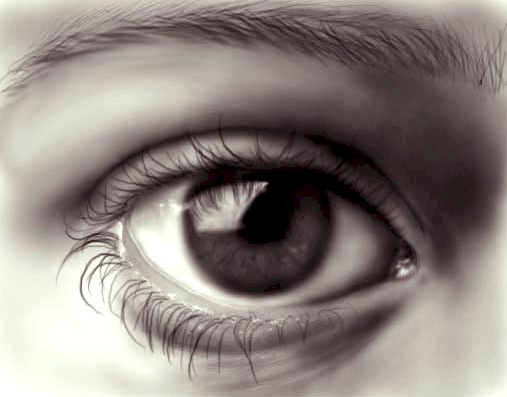 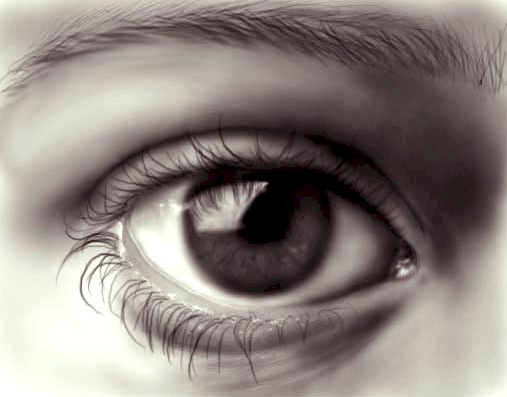 Visual learners may prefer to:see the lecturer – their body, language and facial expressionssit near the front with nothing blocking their viewlearning through visual media, film, television and video and the visual aids that a lecturer will use in their teachingtake detailed notes but will learn best by adding colour, pictures and cartoons to make notes funny, bizarre or unusuallearn how to make key-word, pattern notes that are visually stimulating and memorableAuditory learners may prefer: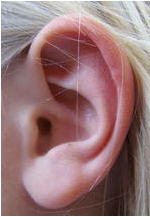 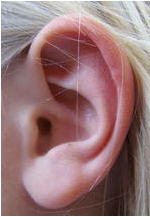 verbal lectures, listening carefullytuning in to the nuances of voice: tone, pitch, speed, passiontaping lectures (and making shorter versions to revise from)rather than reading, finding audio versions of bookslearning by discussion and explanation, talking and listeningmaking their own audio-tapes of things that they want to remember, utilising silly voices, tunes, rhythm and rhymeKinaesthetic (touch-or feeling based) learners may prefer: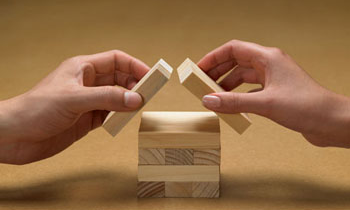 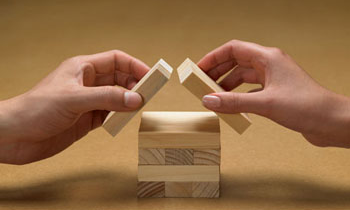 hands-on learning – engaging with the real world –typically preferring practical coursesexperiments, activity and role-playing in their learningto care about or ‘feel’ something for the subjectto move about as they study, or move from room to room for different parts of assignmentsto make diagrams and charts of the key things that they need to rememberTip: As you cannot roam around in a lecture or class, have an object to squeeze (e.g. a rubber ball) to allow some movement